Лабораторна робота №14Робота з файлами та багатофайлові проектиМета роботиОзнайомитись з принципами роботи з файловими даними та отримати практичні навички застосування файлових функцій.Хід роботи1) Ознайомитись з методичними вказівками до лабораторної роботи та темами "Багатофайлові проекти" і "Робота з файлами";2) розробити схеми алгоритмів методів класу згідно із завданням за варіантом;3) за схемами алгоритму виконати оголошення та визначення класу роботи з текстовими файлами;4) розробити схему алгоритму програми, що демонструє роботу зі сформованим класом;5) за схемою алгоритму розробити програму на мові С++;6) розділити програмний код на заголовний та програмний файли;7) зробити висновки;8) підготувати звіт про виконання лабораторної роботи, що включає наступні пункти: номер, тема, мета та хід лабораторної роботи, завдання, схема алгоритму програми, лістинг програми з коментуванням кожної інструкції, результат роботи програми (скріншот), висновки.Теоретичні відомості та рекомендації до виконанняФайли виступають основною одиницею зберігання інформації на жорстких дисках. Майже вся робота з персональним комп'ютером зводиться до створення, копіювання, видалення, переміщення файлів та до запису/зчитування вкладеної у них інформації. Файли також дозволяють зберігати поточні дані виконання програм та кінцеві результати проектів для повторного їх зчитування та використання у майбутньому. Тому кожному програмісту необхідно мати навики застосування файлів у своїх проектах.Достатньо часто деякі класи, функції та змінні відокремлюються у заголовкових файлах з розширенням ".h". Це виконується для забезпечення можливості повторного використання вже розроблених програмних фрагментів без їх повного копіювання у нові проекти через підключення заголовних файлів до основної програми у якості бібліотек. При цьому програмісту немає потреби осягати особливості написання тих чи інших функцій – він їх лише використовує. Завдяки цьому забезпечується можливість створення програмного продукту групою програмістів, кожен з котрих виконує лише свою частину згідно зі заздалегідь запланованими правилами формування функцій.При виконанні завдання до лабораторної роботи студент повинен засвоїти основні принципи потокової роботи з файлами та навчитися створювати багатофайлові програмні проекти.Виконання лабораторної роботи починається ознайомленням з методичними вказівками та теоретичними відомостями про можливості потокової роботи з файлами, забезпечені мовою С++. Засвоївши їх, студент приступає до розробки схеми алгоритму програми згідно із завданням за варіантом. За схемою алгоритму виконується оголошення та визначення класу та написання програми, що демонструє роботу з методами двома методами роботи з файлом.Після перевірки роботи програми її код розділяється на два файли, щоб перетворити проект на багатофайловий.У висновках до звіту студент повинен розкрити призначення теми "Робота з файлами та багатофайлові проекти". Висновок має бути поданий в формі пояснення сфери застосування вивченого матеріалу згідно із розумінням його студентом.Завдання для самостійного виконанняРозробити схему алгоритму та програму, що демонструє використання класу, який містить два методи роботи з текстовою інформацією: форматування тексту та запис результату у файл "OUTPUT1.TXT" (табл. 14.1); створення з літер тексту псевдографічного зображення та запис результату у файл "OUTPUT2.TXT" (табл. 14.2). Текст для передавання через аргументи у методи класу повинен бути взятий з файлу "INPUT.TXT" (шлях до файлу вводиться з консолі). Програмний код поділити на два файли – заголовний та програмний.Таблиця 14.1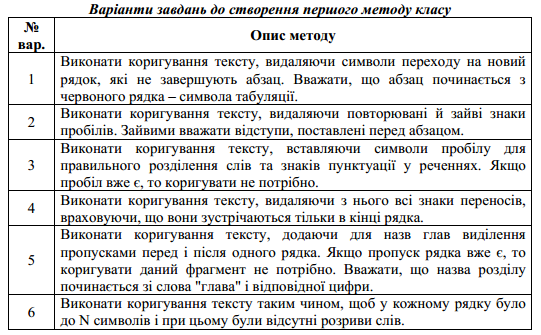 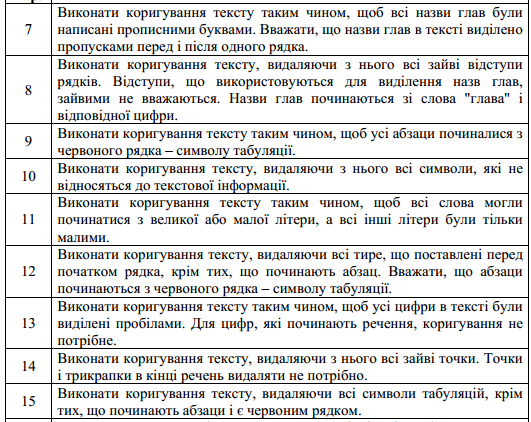 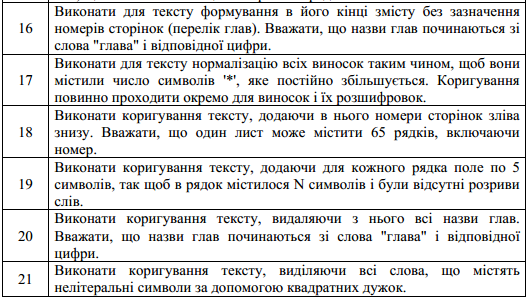 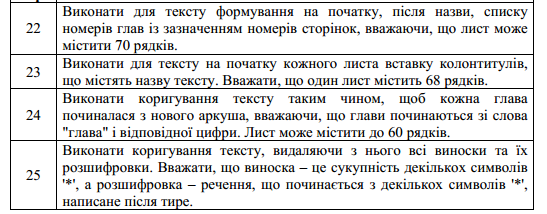 Таблиця 14.2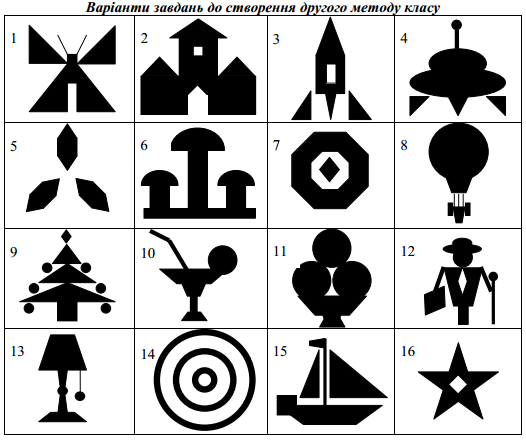 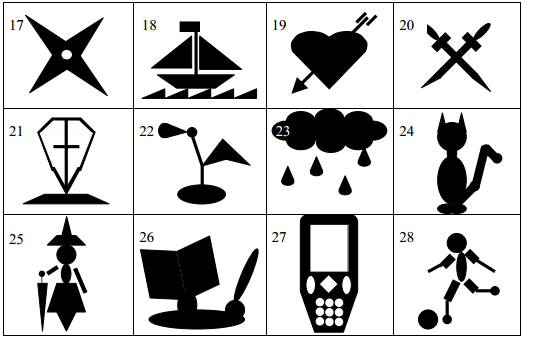 Приклад виконання завданняРозробити програму, що демонструє використання класу, який містить два методи роботи з текстовою інформацією:– видалення з тексту символів ',' та запис результату до файлу "OUTPUT1.TXT";– створення з літер тексту псевдографічного зображення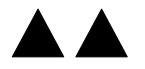 та запис результату до файлу "OUTPUT2.TXT".Текст для передавання через аргументи у методи класу треба взяти з файлу "INPUT.TXT". Програмний код поділити на два файли – заголовний та програмний.Розробимо програму на мові С++.Заголовний файл "main.h":#include <stdio.h> //підключення бібліотеки вводу/виводу#include <string> //підключення бібліотеки роботи з рядкомusing namespace std; //застосування простору іменclass CFWork //оголошення класу роботи з файлами{public: //відкритий доступ до членів//оголошення методу формування псевдографічного зображенняvoid PGraph(string s);void Format(string s); //оголошення методу видалення ком з тексту};Файл програми "main.cpp":#include "main.h" //підключення заголовного файлу з оголошенням класу//визначення методу формування псевдографічного зображенняvoid CFWork::PGraph(string s){int a=0; //оголошення та визначення цілоїзмінноїлічильникаstring st; //оголошення об'єкта рядкаfor (int i=1; i<=4; i++) //цикл за рівнем малюнка (4 – кількість рядків){for(int j=1; j<=((7-(2*i-1))/2); j++) //цикл додавання відступівst+=' '; //додавання символа " "for(j=1; j<=(2*i-1); j++) //цикл додавання символу рядкаst+=s.at(a++); //додавання символу рядкаfor(j=1; j<=((7-(2*i-1))+2); j++) //цикл додавання відступівst+=' '; //додавання символа " "for(j=1; j<=(2*i-1); j++) //цикл додавання символу рядкаst+=s.at(a++); //додавання символу рядкаfor(j=1; j<=((7-(2*i-1))/2); j++) //цикл додавання відступівst+=' '; //додавання символа " "st+="\r\n"; //додавання переходу на новий рядок}//оголошення змінної-покажчика на структуру роботи з файломFILE *f;f=fopen("output2.txt", "w"); //створення файлу для записуfprintf(f, "%s", st.c_str()); //запис рядка до файлуfclose(f); //закриття файлу}//визначення методу видалення ком з текстуvoid CFWork::Format(string s){string ns; //оголошення об'єкта рядкаfor(int i=0; i<s.length(); i++) //цикл перебору символів рядкаif(s.at(i)!=',') //якщо символ не є комоюns+=s.at(i); //додати символ до нового рядка//оголошення змінної-покажчика на структуру роботи з файломFILE *f;f=fopen("output1.txt", "w"); //створення файлу для записуfprintf(f, "%s", ns.c_str()); //запис рядка до файлуfclose(f); //закриття файлу}void main() //оголошення та визначення головноїфункції{//оголошення змінної-покажчика на структуру роботи з файломFILE *f;string st; //оголошення об'єкта класу роботи з рядкамиint n=0;//оголошення та визначення змінноїлічильника номера символаf=fopen("input.txt", "r"); //відкриття файлу для читанняwhile (!feof(f)) //цикл до визначення кінця рядка{st+=fgetc(f); //формуємо рядок}fclose(f); //закриття файлуCFWork fw; //оголошення об'єкта класу//виклик методу формування псевдографічного зображенняfw.PGraph(st);fw.Format(st); //виклик методу видалення ком з тексту}Результатом роботи програми буде створення двох вихідних файлів.Питання для підготовки до захисту лабораторної роботи1) За допомогою якої методики мови С++ є можливість потокового вводу/виводу інформації файлу?2) Для чого може використовуватись відокремлення оголошень класів, функцій та змінних у заголовний файл?3) Як можна виконати виклик функції, що оголошена в іншому файлі?4) За допомогою яких функцій виконується потокове зчитування та запис тексту у файл?5) Яким чином виконується переміщення курсору файлу?